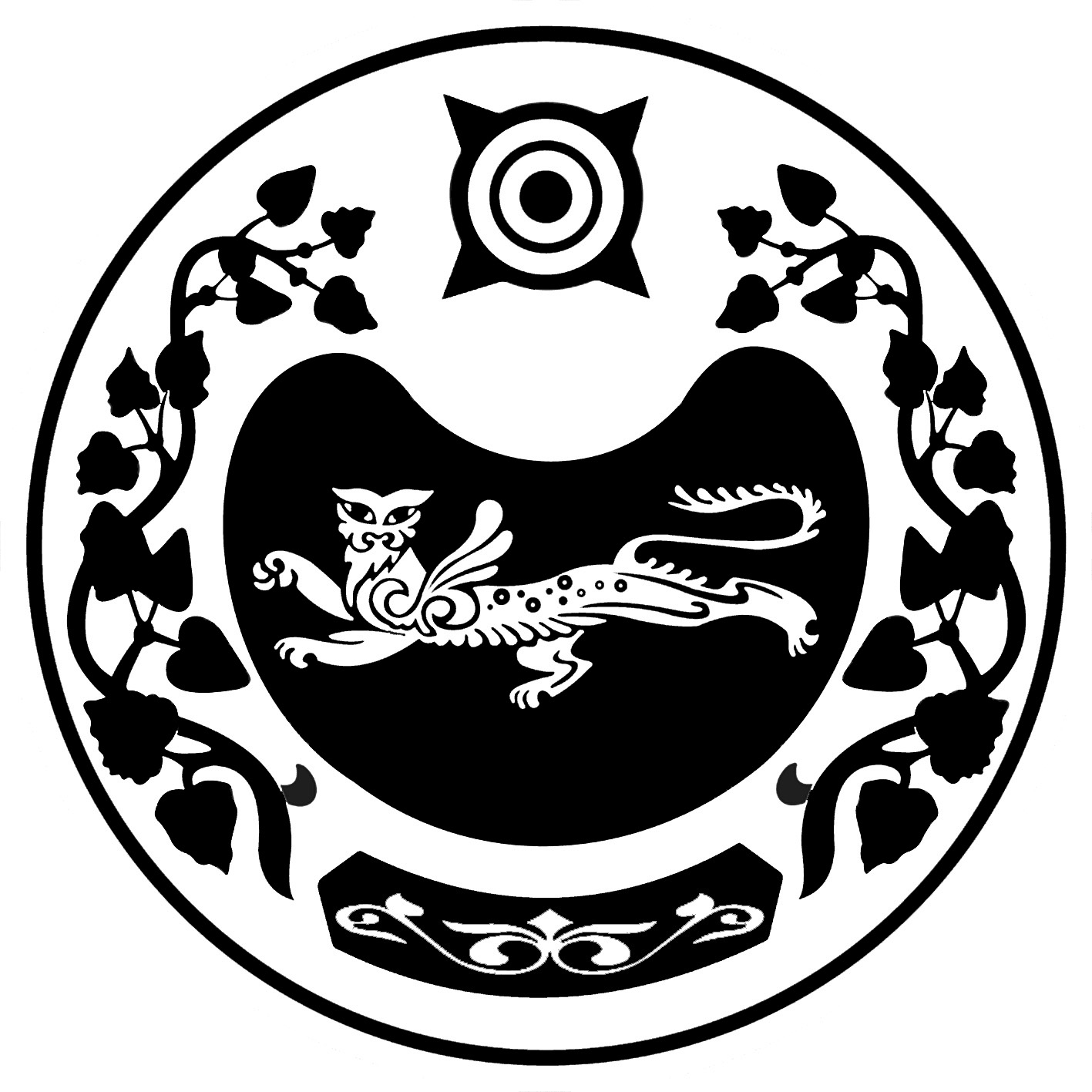 `П О С Т А Н О В Л Е Н И Еот   15.02.2013г.   №  27/1-паал Сапогов Об утверждении Порядка  составления и ведения кассового плана  исполнения бюджета муниципального образования Сапоговский сельсовет        В соответствии с главой 24 Бюджетного кодекса Российской Федерации в целях организации составления и ведения кассового плана исполнения  бюджета муниципального образования Сапоговский сельсовет, Администрация Сапоговского сельсовета           ПОСТАНОВЛЯЕТ:Утвердить прилагаемый Порядок составления и ведения кассового плана  исполнения бюджета муниципального образования Сапоговский сельсовет.Бухгалтерии Администрации Сапоговского сельсовета обеспечить составление и ведение кассового плана исполнения бюджета муниципального образования Сапоговский сельсовет. 3. Контроль за исполнением настоящего постановления оставляю за собой.Глава   Сапоговского сельсовета			                  М.И. Шандро						Приложение к постановлению АдминистрацииСапоговского сельсоветаот  15.02.2013г.  №  27/1-пПОРЯДОКсоставления и ведения кассового плана исполнения бюджета муниципального образования Сапоговский сельсовет Настоящий Порядок составления и ведения кассового плана исполнения бюджета  муниципального образования Сапоговский сельсовет  (далее – Порядок) разработан в соответствии со ст.217.1  Бюджетного кодекса  Российской Федерации и определяет правила составления и ведения кассового плана исполнения бюджета муниципального образования Сапоговский сельсовет.Составление и ведение кассового плана бюджета муниципального образования Сапоговский  сельсовет.Под  кассовым планом  бюджета муниципального образования Сапоговский сельсовет  (далее – кассовый  план) понимается прогноз кассовых поступлений в бюджет и кассовых выплат из бюджета в текущем финансовом году.Составление и ведение кассового плана осуществляется  заместителем главного бухгалтера  на основании:1.2.1 Показателей для кассового плана по доходам и источникам финансирования дефицита  бюджета муниципального образования Сапоговский сельсовет (далее – местный бюджет).1.2.2. Показателей для кассового плана по расходам местного бюджета.1.3. Кассовый план составляется после принятия решения о местном бюджете. Разработка кассового плана осуществляется по форме согласно приложению 1 к настоящему Порядку. Кассовый план утверждается постановлением Администрации Сапоговского сельсовета.       Порядок составления и представления показателей  для кассового плана   по доходам и источникам финансирования местного бюджета.Показатели для кассового плана по доходам и источникам финансирования дефицита местного бюджета включают разделы:Налоговые и неналоговые доходы.Безвозмездные перечисления.Источники финансирования дефицита местного бюджета.Разработка прогноза кассовых поступлений местного бюджета включает следующие этапы:Планирование  в разрезе доходных источников поступлений в местный бюджет.Прогнозирование планового размера поступлений из бюджетов других уровней.Составление прогноза доходов местного бюджета.Разбивка кассового плана по доходам осуществляется на основании:Поступлений доходов за предыдущий год.Поступлений доходов за истекший период текущего финансового года.Установленных законодательством сроков уплаты налоговых и неналоговых платежей.Бухгалтерия сведения о распределении поступлений доходов (по видам доходов) на очередной финансовый год, а также сведения о распределении поступлений и выплат по источникам финансирования дефицита местного бюджета представляет по согласованию с главным бухгалтером централизованной бухгалтерии на подписание главе муниципального образования  не позднее 20 декабря  текущего финансового года в электронном виде и на бумажном носителе по форме согласно приложению 2 к настоящему Порядку.Уточнение кассовых поступлений производится: - при внесении изменений в  решение о местном бюджете в части доходов и источников  финансирования дефицита местного бюджета; - на основании проведенного анализа поступлений за отчетный период.При уточнении сведений о распределении поступлений доходов в местный бюджет на текущий финансовый год указываются фактические кассовые поступления доходов местного бюджета за отчетный период и уточняются соответствующие показатели периода, следующего за текущим месяцем.Уточненные сведения о распределении поступлений соответствующих доходов  в местный бюджет специалист представляет  не реже одного раза в месяц не позднее 29 числа текущего месяца в электронном виде и на бумажном носителе по форме согласно приложению 2 к настоящему порядку.Составление кассового плана по расходам местного бюджетаСпециалист на основе сводной бюджетной росписи, прогноза поступлений доходов, источников финансирования дефицита производит расчет предельных объемов кассовых выплат средств местного бюджета в расчете на квартал.В состав показателей предельных объемов финансирования главныхраспорядителей бюджетных средств включаются расходы местного бюджета.В перечень первоочередных кассовых выплат из средств местного бюджета должны быть включены расходы на: 	- выплату заработной платы и начислений на нее;	- социальное обеспечение населения;	- оплату услуг связи;	- оплату коммунальных услуг;	- закупку горюче-смазочных материалов;	- безвозмездные перечисления организациям;	- выплату доплаты к пенсии муниципальных служащих.Предельные объемы кассовых выплат доводятся  на квартал по форме согласно приложению 3 к настоящему Порядку. На основании предельных объемов кассовых выплат специалист по согласованию с главным бухгалтером централизованной бухгалтерии представляет главе муниципального образования  распределение кассовых выплат главного распорядителя средств местного бюджета по кодам классификации расходов бюджетов по форме согласно приложению 4 к настоящему Порядку.На основании проверенных сведений о распределении кассовых выплат формируется кассовый план.Специалист ежеквартально, не позднее 24-го числа последнего месяца  представляет главе муниципального образования данные об ожидаемом  исполнении кассового плана за текущий квартал. 	Предложения о корректировке кассового плана представляются главе муниципального образования не позднее 26-го числа последнего месяца квартала.	Постановление о корректировке кассового плана на утверждение принимается не позднее 28-го числа последнего месяца квартала.Внесение изменений в кассовый план местного бюджета.Внесение изменений в кассовый план производится в следующем порядке:Получатели бюджетных средств направляют в Администрацию представление о  предлагаемых изменениях кассового плана с указанием оснований для внесения и предложением перераспределения данных сумм в пределах общего объема доведенных предельных объемов финансирования по форме согласно приложению 5 к настоящему Порядку. 	При этом внесение изменений осуществляется при наличии, в письменной форме, обязательств не допускать образования кредиторской задолженности по статьям, подвергающимся корректировке в сторону уменьшения. Специалист проводит анализ прилагаемых изменений на соответствие требованиям Бюджетного кодекса Российской Федерации, местного бюджета на очередной финансовый год и настоящего Порядка.	После получения санкции главы муниципального образования специалистом производится внесение  изменений в кассовый план по форме согласно приложению 6 к настоящему Порядку.Внесение изменений в кассовый план по инициативе Администрации осуществляется на основании постановления Главы о корректировке кассового плана.Для подготовки постановления о корректировке кассового плана предложения о корректировке кассовых поступлений и кассовых выплат местного бюджета в текущем квартале или за истекший квартал предоставляются централизованной бухгалтерией.Специалист представляет постановление о корректировке кассового плана на  утверждение не позднее 11-го числа первого месяца текущего квартала на основании фактических данных о кассовых поступлениях и кассовых выплатах из местного бюджета за истекший квартал.Уведомления на внесение изменений в кассовые выплаты местного бюджета  готовятся специалистом по форме согласно приложению 6 к настоящему Порядку в двух экземплярах.Приложение 1 к Порядку составления и ведения кассового плана исполнения бюджета муниципального образованияСапоговский сельсовет 											(рублей)Приложение 3 к Порядку составления и ведения кассового плана исполнения бюджета муниципального образованияСапоговский сельсовет ПРЕДЕЛЬНЫЙ  ОБЪЕМ  КАССОВЫХ ВЫПЛАТна ___________ квартал 20___ г.					     (период)_______________________________________			(наименование главного распорядителя бюджетных средств)													(рублей)Глава Сапоговского сельсовета													_________________________________________						(подпись)		(расшифровка подписи)Исполнитель __________________  ___________________________________		   (должность)		(подпись)		(расшифровка подписи)	                                                                                    Приложение 2к Порядку составления и                                  ведения кассового плана исполнения бюджета      муниципального образования                                                                  Сапоговский сельсоветСВЕДЕНИЯ О ПОМЕСЯЧНОМ РАСПРЕДЕЛЕНИИ ПОСТУПЛЕНИЙ ДОХОДОВИ ИСТОЧНИКОВ ФИНАНСИРОВАНИЯ ДЕФИЦИТА МЕСТНОГО БЮДЖЕТА,АДМИНИСТРИРУЕМЫХ АДМИНИСТРАЦИЕЙ САПОГОВСКОГО СЕЛЬСОВЕТА от ___________ 20___ годаГлавный администратор_______________________________Единица измерения: руб.Руководитель ________________________ ___________ __________________				(подпись)			(расшифровка подписи)Исполнитель __________________  _______________________  _____________________			(должность)			(подпись)		(расшифровка подписи)      «____» _____________ 20_______ г.Приложение 4 к Порядку составления и ведения кассового плана исполнения бюджета муниципального образованияСапоговский сельсовет СВЕДЕНИЯо распределении кассовых выплатна ____________(период)Главный бухгалтер ________________________ ___________ _________				(подпись)		(расшифровка подписи)Исполнитель __________________  _______________________  ____________			(должность)		(подпись)		(расшифровка подписи)«____» _____________ 20_______ г.Приложение 5к Порядку составления и ведения кассового плана исполнения бюджета муниципального образованияСапоговский сельсовет Главе АдминистрацииСапоговского сельсоветаПРЕДСТАВЛЕНИЕот _________ 20 ___ г.на внесение изменений в кассовый план местного бюджета по _________________(главный распорядитель средств местного бюджета)	В представлении на внесение изменений в кассовый план указывается:Получатель, по которому вносятся изменения.Основание для внесения изменений в кассовый план.(рублей)Обязательство о недопущении образования кредиторской задолженности по уменьшаемым расходам.	Руководитель ________________________ ___________ __________________				(подпись)			       (расшифровка подписи)  Исполнитель __________________  _______________________  _________	(должность)		(подпись)	    (расшифровка подписи)                   «____» _____________ 20_______ г.Приложение 6к Порядку составления и ведения кассового плана исполнения бюджета муниципального образованияСапоговский сельсовет ____________________________     	(наименование органа, исполняющего бюджет)СПРАВКА-УВЕДОМЛЕНИЕоб изменении кассовых выплат_____________________________________(наименование получателя)	Основание: _________________________												(рублей)	Руководитель ________________________ ___________ __________________				(подпись)			       (расшифровка подписи)  Исполнитель __________________  _______________________  _________	(должность)		(подпись)	    (расшифровка подписи)                     «____» _____________ 20_______ г.РОССИЯ ФЕДЕРАЦИЯЗЫХАКАС РЕСПУБЛИКАЗЫАFБАН ПИЛТIPI АЙМААСАПОГОВ  ААЛУСТАF - ПАСТААРОССИЙСКАЯ ФЕДЕРАЦИЯРЕСПУБЛИКА ХАКАСИЯУСТЬ-АБАКАНСКИЙ РАЙОНАДМИНИСТРАЦИЯСАПОГОВСКОГО СЕЛЬСОВЕТА№ п/пНаименование показателяСумма1231.ВСЕГО КАССОВЫХ ПОСТУПЛЕНИЙ,в том числе:1.1.НАЛОГОВЫЕ И НЕНАЛОГОВЫЕ  ДОХОДЫ1.2.БЕЗВОЗМЕЗДНЫЕ  ПОСТУПЛЕНИЯ  ОТ  ДРУГИХ БЮДЖЕТОВ БЮДЖЕТНОЙ СИСТЕМЫ РОССИЙСКОЙ ФЕДЕРАЦИИ1.3.ПОСТУПЛЕНИЯ ПО ИСТОЧНИКАМ ФИНАНСИРОВАНИЯ ДЕФИЦИТА БЮДЖЕТА, всегоиз них:2.ВСЕГО КАССОВЫХ ВЫПЛАТв том числе:2.1. РАСХОДЫ, всего2.2.ВЫПЛАТЫ ПО ИСТОЧНИКАМ ФИНАНСИРОВАНИЯ ДЕФИЦИТА БЮДЖЕТА,всегоиз них:3.РАЗНИЦА КАССОВЫХ ПОСТУПЛЕНИЙ И КАССОВЫХ ВЫБЫТИЙ ЗА ПЛАНОВЫЙ ПЕРИОДНаименованиеСумма12Объем кассовых выплатКБКНаимено-ваниеКод строкиСумма на годв том числе:в том числе:в том числе:в том числе:в том числе:в том числе:в том числе:в том числе:в том числе:в том числе:в том числе:в том числе:в том числе:в том числе:в том числе:в том числе:КБКНаимено-ваниеКод строкиСумма на год1квартал1квартал1квартал1квартал2 квартал2 квартал2 квартал2 квартал3 квартал3 квартал3 квартал3 квартал4 квартал4 квартал4 квартал4 кварталКБКНаимено-ваниеКод строкиСумма на годянварьфевральмартвсегоапрельмайиюньвсегоиюльавгустсентябрьвсегооктябрьноябрьдекабрьвсегоА12345678910111213141516171819010020Итого Наименование показателяКод Код Код Код Код Код Код Сумма Наименование показателяГлавногораспорядителяРазделаПодразделаЦелевой статьи Вида расходовОпераций сектора государственного управленияДоп.классификацияИтого расходовНаименование КодКодКодКодКодКодКодСумма изменений  (+/-)Наименование Главного распорядителяРазде-лаПодраз-делаЦелевой статьиВида расхо-довОперации сектора государст-венного управленияДоп.класс-сифика-цииСумма изменений  (+/-)123456789Итого Код Код Код Код Код Код Код Сумма изменений  (+/-)Сумма за год с учетомизмененийГлавного распорядителяРазде-лаПодраз-делаЦелевой статьиВида расхо-довОперации сектора государст-венного управленияДоп.класс-сифика-цииСумма изменений  (+/-)Сумма за год с учетомизмененийВСЕГО:ВСЕГО:ВСЕГО:ВСЕГО:ВСЕГО: